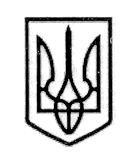 УКРАЇНАСТОРОЖИНЕЦЬКА МІСЬКА РАДА СТОРОЖИНЕЦЬКОГО РАЙОНУ ЧЕРНІВЕЦЬКОЇ  ОБЛАСТІВИКОНАВЧИЙ КОМІТЕТРІШЕННЯ13 лютого  2018 року                                                                       № _____Про затвердження тарифу на виробництвота постачання теплової енергії   ТОВ «Інвесттеплопостач»       Розглянувши клопотання ТОВ «Інвесттеплопостач» від 09 січня 2018 року № 98/01-22, враховуючи розрахунок тарифу на виробництво теплової енергії для Панківського та Бобовецького НВК та керуючись Законом України «Про теплопостачання», Законом України «Про місцеве самоврядування в Україні»,         ВИКОНАВЧИЙ КОМІТЕТ МІСЬКОЇ РАДИ ВИРІШИВ:	1. Затвердити тариф на виробництво та постачання теплової енергії ТОВ «Інвесттеплопостач» для Панківського та Бобовецького НВК в розмірі 1400,00 грн./1Гкал без ПДВ з 01.01.2018 року.2. Контроль за виконанням  даного рішення покласти на заступника міського голови з питань діяльності виконавчих органів Абрамчука В.А.     Сторожинецький міський голова                         М.М.КарлійчукПідготував:                                                              М.М.ГалицькийПогоджено:                                                              І.Г.Матейчук                                                                                                                                       П.М. Брижак								 В.А. Абрамчук                                                                                  А.Г. Побіжан                                                                                  А.В.Сирбу